BECKLEY  PARISH  COUNCILI hereby give notice that the monthly meeting of the Parish Council will be held by means of Zoomat 7.30pm on TUESDAY 5 MAY 2020 to resolve the matters shown in the agenda below.  Any person wishing to participate should email for a link to :-   clerk@beckleyparishcouncil.org.uk.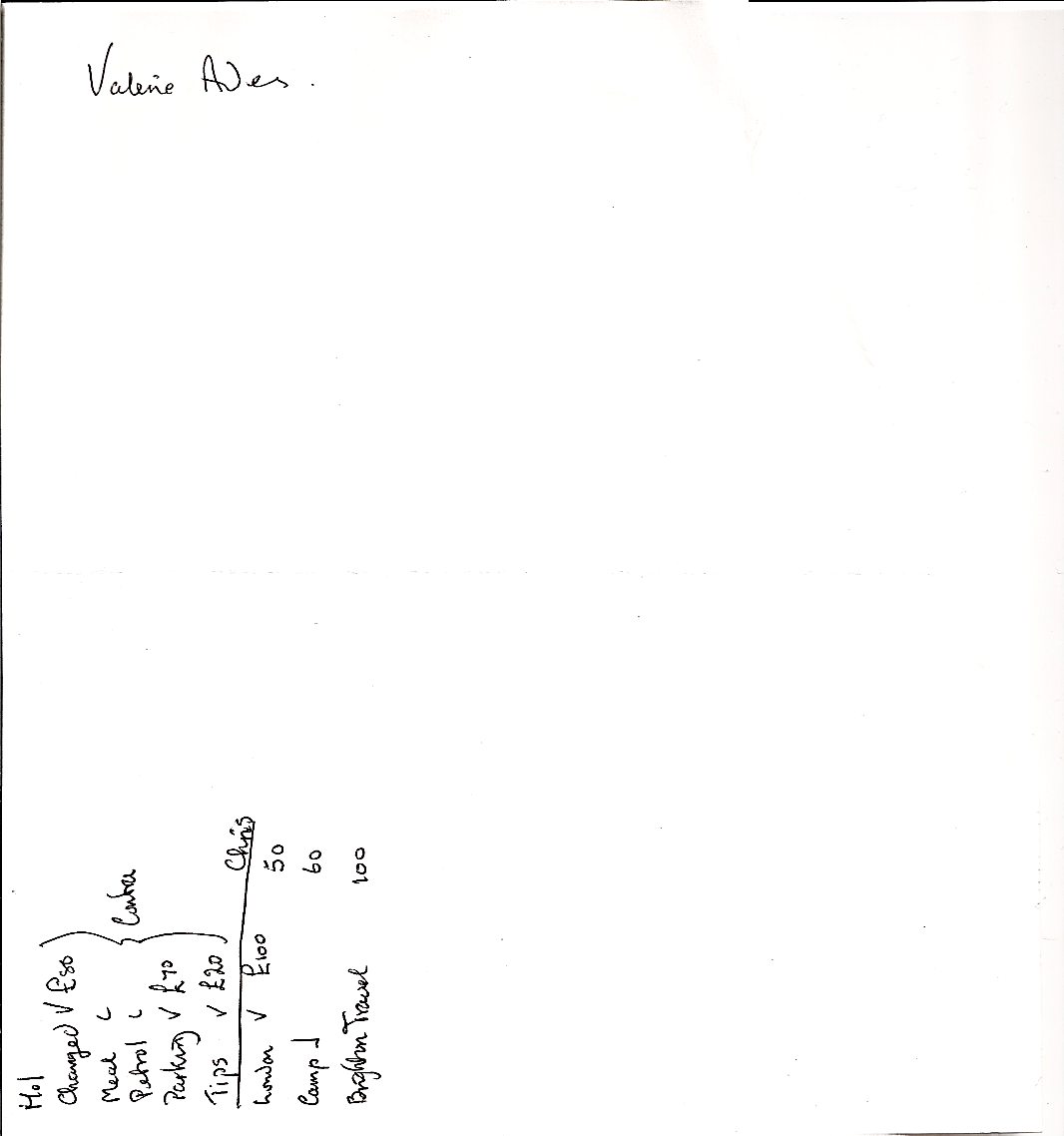 Dated this day 29 April 2020	Clerk and RFO._______________________________________________________________________________________________AGENDAPublic Questions – (10 minutes) to allow questions from members of the public following which they may leave the meeting if they wish but must remain silent if they stay.  A further period of public question time is allowed at the end of the meeting.  Names of those speaking may be recorded and may be reported in the minutes.Apologies for absence. Declarations of interest whether personal or personal/pecuniary in accordance with the current Code of Conduct regarding matters on the agenda. Reports from County, District and Parish Councillors.To consider and approve the signing by the Chairman of the minutes of the PC meeting of 7 April.Planning Applications – to consider those received from RDC and any other planning matters.RR/2020/152/P(D) - Forge House, Main Street.  Repair and resurfacing of exiting driveway and the addition of a turning area.RR/2020/284/P-(D) Apple Orchard, Horseshoe Lane. New detached single story pitched roof bungalowPermissions Granted:RR/2020/215/FN BECKLEY DEL Stoddard Farm. Extension of existing agricultural building. Notification only.Ebrofrost – CB to report on a complaint received from a lady at Hobbs Farm about noise, thought may be caused by installation of acoustic panels.  Meter reading taken by Irven, on Thursday 9 April 2020, recorded 81 decibels. Enforcement advised and a visit is expected soon.  	CB.Covid-19 - update on matters or any concerns within the village.Groundwork tenders – consider amended price due to changes within the contract.Appeal from RDC and ESCC for food bank items or donations.Insurance – consider quotes and cover for voluntary workers.Internal audit – confirmation to continue using the services of Mr Keith Robertson.Bank reconciliation – approve quarter 4 figures for January-31 March 2020.Accounts for approval (Reclaimable VAT shown for items exceeding £100).Date of next meeting – Tuesday 2 June 2020.Matters for consideration as an agenda item for the next meeting. Public questions - not to exceed 10 minutes.Questions may be emailed to the Clerk at:- clerk@beckleyparishcouncil.org.uk.RecipientVAT £Total £RecipientVAT £Total £Admin costs      910.00Subscriptions ESALC 295.63 – NALC 64.14359.78Kent, Surry & Sussex  Air Ambulance500.00RDC – dog waste bins156.00936.00ESCC – grass cutting101.20607.20